Сегодня, в старшей группе «Божья коровка» прошло мероприятие, посвящённое Дню птиц.🦩🕊🦅🦆🦢 Ежегодно 1 апреля вся планета отмечает Международный день птиц. 🦢🦆🦉Дата проведения «орнитологического» праздника выбрана не случайно: в это время из теплых краев возвращаются пернатые. Птицы являются составной частью нашей природы. Куда бы мы ни бросили свой взгляд, мы всегда увидим птиц. Они — верные наши помощники, защитники лесов, полей, садов и огородов. 🦉🦢🦆Птицы — вестники радости. Каждый год они приносят нам на своих крыльях весну. Их мелодичные, веселые, звонкие песни, яркое оперение оживляют природу, вселяют в нас бодрость и радость.🦆🦢🦉 В этот день ребята нашего детского сада узнали много интересного: какие пернатые друзья живут рядом с нами круглый год, а какие возвращаются весной из теплых краев. Дети отгадывали загадки, придумывали небольшие рассказы о птицах, пели песни и читали стихи. В заключении мероприятия ,пообещали беречь пернатых друзей 🦉🦢🦆и заботиться о них. Этот день получился ярким, необычным и запоминающимся. #годсемьи2024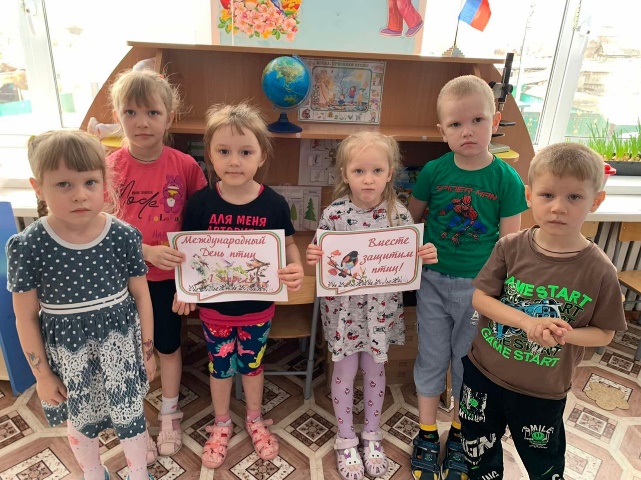 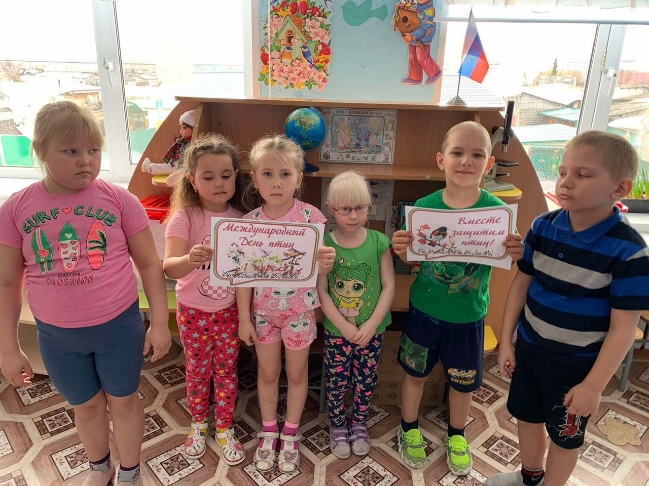 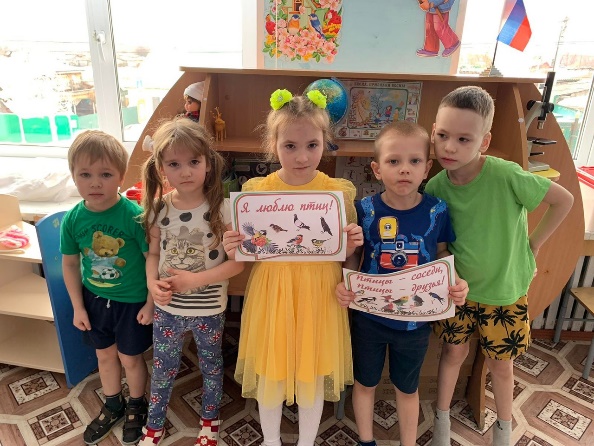 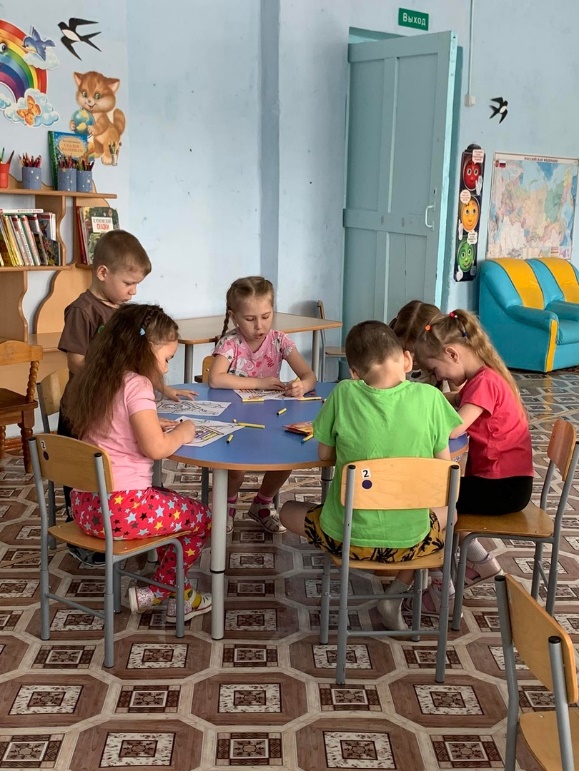 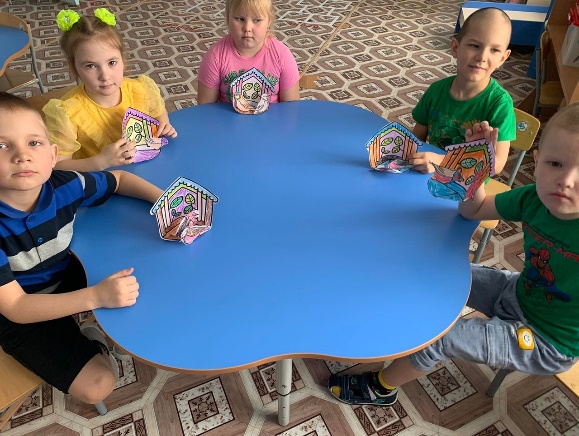 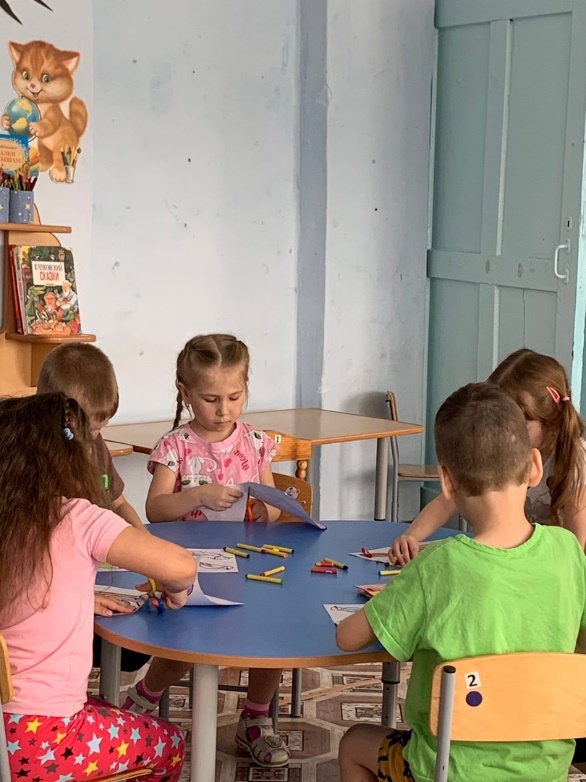 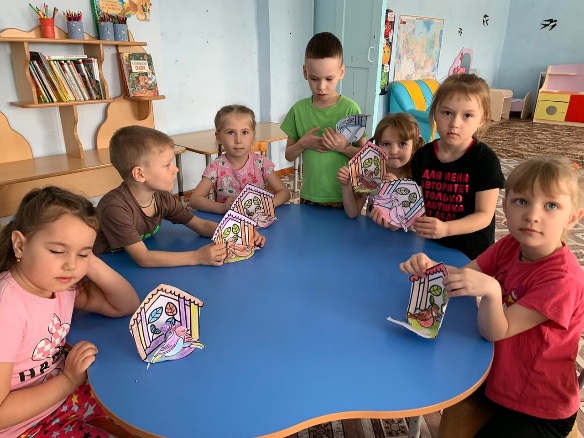 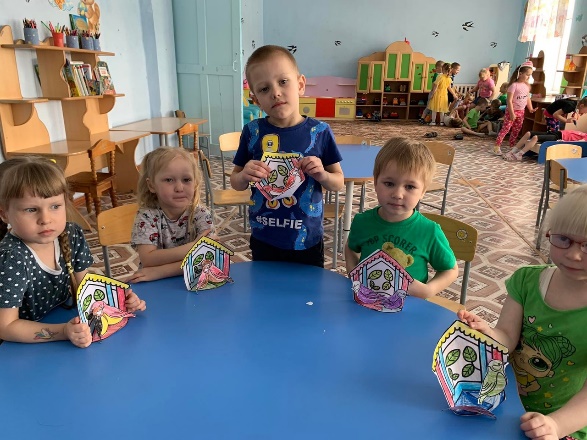 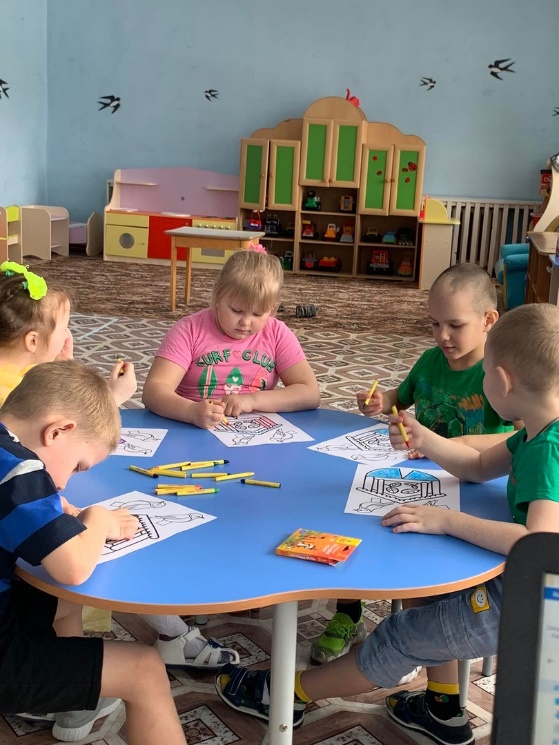 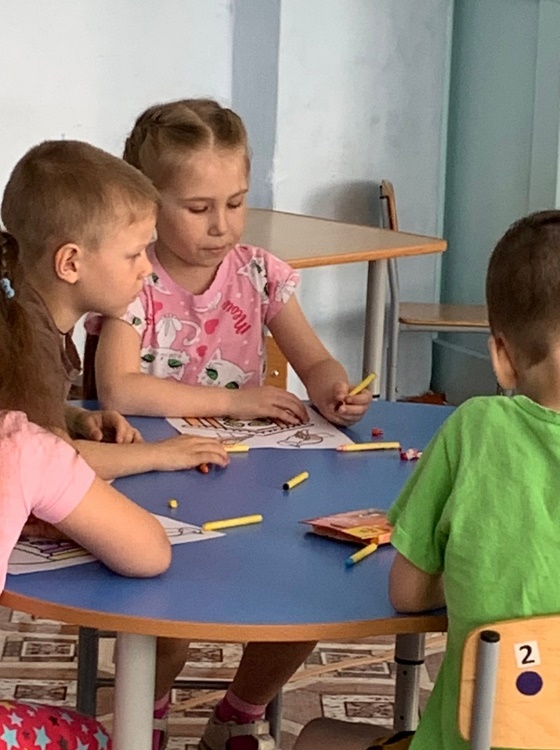 